Государственное бюджетное образовательное учреждениегорода Москвы средняя общеобразовательная школа № 960Конспект непосредственно образовательнойдеятельности по познавательно-речевому развитию для детей подготовительной группы                                                                                          Подготовила и провела:воспитатель Баранова А.С. Москва2014Цель: формировать представления о свойствах предметов (цвет, форма, размер). Программное содержание: Обучающие задачи:  - развивать наблюдательность, познавательный интерес,- формировать навыки самостоятельной работы,- продолжать устанавливать соответствие между цифрой и количеством предметов,- продолжать формировать пространственно-временные представления (слева, справа, вверху, внизу),- закреплять умение обозначать словами положение предметов по отношению к себе.Развивающие задачи: -  развитие творческого воображения, памяти, сообразительности, умения быстро ориентироваться на плоскости,- Развивать внимание, речь, игровую деятельность, пространственную ориентировку.- Закреплять умение сравнивать, анализировать, моделировать.- Формировать навыки работы с раздаточным материалом.Воспитательные задачи:  - продолжать формировать у детей доброжелательности, дружелюбия. - воспитывать активность, инициативность; - способствовать развитию психических процессов и положительных эмоций.Словарная работа: активизация словаря -  «Условие», «вопрос», «вверху», «внизу», «слева», «справа», «выше», «ниже», «левее», «правее», «в правом нижнем углу», «в левом верхнем углу» и т.д., «геометрические фигуры», «квадрат», «круг», «треугольник», «большой», «маленький», «красный», «желтый», «зеленый», «синий».Предварительная работа:Упражнение детей в операциях над непересекающимися множествами: объединении, дополнении; удалении из множества части, отдельных его частей. Чтение методической литературы. Подбор необходимого демонстрационного и раздаточного материала. Продумывание вопросов к детям с учетом программы, знаний и возможностей дошкольников. Подбор физкультминутки для снятия утомления и дидактической игры для закрепления уже имеющихся знаний детей.Материал и оборудование:Демонстрационный материал:Картинки с изображением цифр (1-10), «ковер» с изображенными на нем геометрическими фигурами.  Раздаточный материал:Набор карточек с изображением различного количества предметов, карточки с цифрами до 10, листы бумаги, карандаши, геометрические фигуры.Организация детей:Во время работы с демонстрационным и раздаточным материалами группа детей сидит за столами по 2 человека, физкультминутка и дидактическая игра проводится в свободной обстановке.Ход НОДОрганизационный момент.Воспитатель: Сегодня к нам в гости придет один сказочный герой. А вот какой герой вы сейчас узнаете. Перед вами листок бумаги, а на нем, точки с цифрами. Соединив по порядку точки с цифрами, вы узнаете, кто к нам пришел.  Кто у вас получился?Дети: Зайчик!Основная часть.Воспитатель: Зайчик приготовил для вас игруИгра “По порядку становись!”.Дети берут по одной цифре, пока играет музыка, “цифры” гуляют, а по команде “По порядку становись!” дети строятся по порядку. Когда дети выстроили числовой ряд, воспитатель задает вопросы;Воспитатель: Назови соседей числа 3 (обращаясь к тому ребенку, у которого цифра 3).Ребенок: Два и Четыре!Воспитатель: назови соседей числа 5.Ребенок: Четыре, шесть Воспитатель: назови соседей числа 6.Ребенок: семь, пять!Воспитатель: я задумала число, оно меньше 5 на одну единицу, какое это число?Ребенок: Четыре!Воспитатель: я задумала число, оно больше 6 на единицу, какое это числоРебенок: Семь!Игра повторяется 3 раза.Воспитатель: Ребята, а давайте поиграем в игру «Найди ошибку».Дети подходят к столу. Здесь карточки с предметами, а рядом цифры, вот только здесь что-то напутано. Проверьте и исправьте ошибки. По очереди исправляют ошибки, если они есть. Молодцы, вы справились с этим заданием.ФизкультминуткаВоспитатель: А сейчас физкультминутка. Ребята, садитесь на корточки, опустив головы и обхватив руками колени, потом постепенно выпрямитесь, станьте на носки и потянитесь, сколько возможно, поднимая руки высоко-высоко вверх. Сначала буду маленький,К коленочкам прижмусь.Потом я вырасту большой. До лампы дотянусь.Воспитатель: Дежурные раздайте, пожалуйста, всем подносы, которые я приготовила. Дежурные раздают подносы, на которых лежат: геометрические фигуры и лист бумаг, затем садятся на свои места. Воспитатель: Ребята, посмотрите, что у вас на подносе? Дети: лист бумаги и геометрические фигуры.Воспитатель раскрывает на доске или фланелеграфе скрытый «ковер» с изображенными на нем геометрическими фигурами.  Воспитатель: Посмотрите все на этот ковер. На нем изображен узор из геометрических фигур. Внимательно посмотрите и запомните его. Все запомнили!Воспитатель закрывает (переворачивает) свой большой ковер с рисунком из фигур.А теперь с помощью геометрических фигур на листе бумаги составьте такой же узор, но уже по памяти.Воспитатель: А теперь давайте проверим, все ли выложили узор правильно. Сколько всего фигур расположено на коврике?Дети: На коврике пять фигур.Воспитатель: Какие это фигуры?Дети: Прямоугольник, квадраты, треугольники, круг, овал.Воспитатель: Какая геометрическая фигура находится в правом верхнем углу?Дети: Круг!Воспитатель: Где расположен зеленый треугольник?Дети: В левом верхнем углу!Воспитатель: Где расположены прямоугольники?Дети: В левом нижнем углу?Воспитатель: Какая геометрическая фигура расположена в правом нижнем углу?Дети: Квадрат!Воспитатель: Где расположен овал?Дети: В середине! Воспитатель: Молодцы, Все справились! Дидактическая игра. "Противоположности"Воспитатель: Я буду показывать вам карточки, а вы называть противоположности на ней изображенные.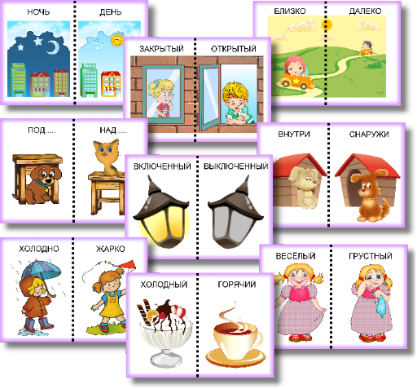 Заключительная часть:Воспитатель: Ребята вспомните, чем мы сегодня с вами занимались? Дети: Мы повторили счет до 10.Воспитатель: Правильно. Сегодня мы с вами повторили счет в пределах 10.Дети: Выложили геометрический узор и поиграли в интересную игру «противоположности». Воспитатель: Молодцы, правильно! Мы составляли узор на листе бумаги и поиграли в игры. Все верно.А сейчас дежурные, соберите, пожалуйста, подносы с листами цветной бумаги и счетные палочки и положите их на свои места. 